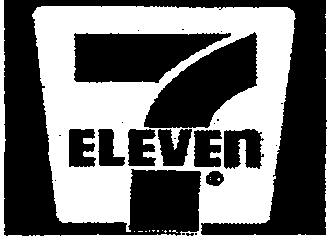 EMPLOYMENT   APPLICATIONSome positions may require completion of a multiple choice, typing or other job related test.Please indicate if   ou need  accommodation  to com   lete the  a	lication    rocess     O YES     O NO 	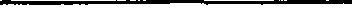 Can you upon employment, submit verification of your legal right to work in the United States and documentation	I Referred by:Handee Marts, Inc. d/b/a/ 7-Eleven is committed to programs of equal employment which include giving full consideration to the qualifications for employment of applicants who a) have a physical or mental or health condition which may be regarded as a  disability;b) are disabled veterans; or c) are veterans of the Vietnam era. You may volunteer this information to the employment representative when you submit this application. You may also provide information on the skills and/or procedures you use or intend to use to perform the job for which you are applying and the nature and type of accommodations which you feel an employer may need to make in order to enable you to perform the job in a proper and safe manner. This information will be treated as confidential. Failure to provide this information will not jeopardize or adversely affect any consideration you may receive for employment.I certify the facts set forth  in  my  application  for employment  are true and complete.  I understand  that,  if employed,  false statements  in this application may be considered sufficient cause for dismissal. I authorize 7-Eleven to verify all statements  contained  in  this application and to contact schools, former employers, and to otherwise investigate my personal and professional background,  as necessary and as limited above for my present employer. I authorize and release any and all former and/or present employers from any liability whatsoever in connection with 7-Eleven's attempts to verify my past employment. I also understand that, if employed I will be required  to complete the  Immigration  Service form  1-9 for employment  eligibility and show required  supporting   documentation.I hereby authorize and direct the employer to withhold  and deduct from my paycheck  or from any monies owed me or held for me   bysaid employer all or any portion thereof upon the amount of, and in payment of, any indebtedness I may have said employer at time of termination of employment.Applicant's  Signature --------------------Date:, 	_EMPLOYMENT INTERESTSEMPLOYMENT INTERESTSEMPLOYMENT INTERESTSEMPLOYMENT INTERESTSEMPLOYMENT INTERESTSEMPLOYMENT INTERESTSEMPLOYMENT INTERESTSEMPLOYMENT INTERESTSEMPLOYMENT INTERESTSEMPLOYMENT INTERESTSEMPLOYMENT INTERESTSPosition for which you are applying:Position for which you are applying:Position for which you are applying:Position for which you are applying:Position for which you are applying:Position for which you are applying:Salary ExpectedSalary ExpectedDate AvailableD Full-time D Part-timeDate AvailableD Full-time D Part-timeDate AvailableD Full-time D Part-timeWith regard to initial work location, do you have any geographic preferences?D YES O NOWith regard to initial work location, do you have any geographic preferences?D YES O NOIf YES, specifyIf YES, specifyIf YES, specifyIf YES, specifyAre you willingto travel?D YES  O NOAre you willingto travel?D YES  O NOIf YES, what percentage?If YES, what percentage?If YES, what percentage?Are there any hours, shifts, or day you cannot or will not work? D YES D NOAre there any hours, shifts, or day you cannot or will not work? D YES D NOIf YES, explainIf YES, explainIf YES, explainIf YES, explainIf YES, explainIf YES, explainIf YES, explainIf YES, explainIf YES, explainSTORE POSITIONS ONLYPlease indicate the days and hours you are available to work. Be sure to state AM or PMMONDAYMONDAYTUESDAYWEDNESDAYTHURSDAYTHURSDAYFRIDAYFRIDAYSATURDAYSUNDAYSTORE POSITIONS ONLYPlease indicate the days and hours you are available to work. Be sure to state AM or PMCertain positions within the company may require use of a car or other motorized vehicle. Ifyou use such a vehicle where required in the job for which you are applying....Certain positions within the company may require use of a car or other motorized vehicle. Ifyou use such a vehicle where required in the job for which you are applying....Certain positions within the company may require use of a car or other motorized vehicle. Ifyou use such a vehicle where required in the job for which you are applying....A. Do you have a valid driver's license?	D YES  O NODo you have access to a car or other motorized vehicle?	D YES O NODo you have or can you get liability insurance on such a vehicle?	D YES O NO Your Driving Record will be checked if vou drive a comoanv vehicle.A. Do you have a valid driver's license?	D YES  O NODo you have access to a car or other motorized vehicle?	D YES O NODo you have or can you get liability insurance on such a vehicle?	D YES O NO Your Driving Record will be checked if vou drive a comoanv vehicle.A. Do you have a valid driver's license?	D YES  O NODo you have access to a car or other motorized vehicle?	D YES O NODo you have or can you get liability insurance on such a vehicle?	D YES O NO Your Driving Record will be checked if vou drive a comoanv vehicle.A. Do you have a valid driver's license?	D YES  O NODo you have access to a car or other motorized vehicle?	D YES O NODo you have or can you get liability insurance on such a vehicle?	D YES O NO Your Driving Record will be checked if vou drive a comoanv vehicle.A. Do you have a valid driver's license?	D YES  O NODo you have access to a car or other motorized vehicle?	D YES O NODo you have or can you get liability insurance on such a vehicle?	D YES O NO Your Driving Record will be checked if vou drive a comoanv vehicle.A. Do you have a valid driver's license?	D YES  O NODo you have access to a car or other motorized vehicle?	D YES O NODo you have or can you get liability insurance on such a vehicle?	D YES O NO Your Driving Record will be checked if vou drive a comoanv vehicle.A. Do you have a valid driver's license?	D YES  O NODo you have access to a car or other motorized vehicle?	D YES O NODo you have or can you get liability insurance on such a vehicle?	D YES O NO Your Driving Record will be checked if vou drive a comoanv vehicle.A. Do you have a valid driver's license?	D YES  O NODo you have access to a car or other motorized vehicle?	D YES O NODo you have or can you get liability insurance on such a vehicle?	D YES O NO Your Driving Record will be checked if vou drive a comoanv vehicle.Other specialized skills or information you feel are pertinent to the job for which you are applyingOther specialized skills or information you feel are pertinent to the job for which you are applyingOther specialized skills or information you feel are pertinent to the job for which you are applyingOther specialized skills or information you feel are pertinent to the job for which you are applyingOther specialized skills or information you feel are pertinent to the job for which you are applyingOther specialized skills or information you feel are pertinent to the job for which you are applyingOther specialized skills or information you feel are pertinent to the job for which you are applyingOther specialized skills or information you feel are pertinent to the job for which you are applyingOther specialized skills or information you feel are pertinent to the job for which you are applyingOther specialized skills or information you feel are pertinent to the job for which you are applyingOther specialized skills or information you feel are pertinent to the job for which you are applying2. Name and AddressDATES OF EMPLOYMENTSALARYStart	lEndStart3. Name and AddressDATES  OF EMPLOYMENTSALARYStart	I EndStart4. Name and AddressDATES  OF EMPLOYMENTSALARYStart	I EndStart